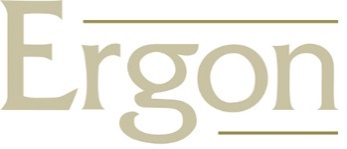 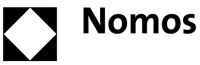 Datum:  Autorenfragebogen (Sammelband)(bitte senden Sie den ausgefüllten Fragebogen an verlagsleitung@ergon-verlag.de zurück)1. HerausgeberangabenBitte für jeden Herausgeber die Herausgeberangaben ausfüllen. Sie können diese Seite kopieren oder die Daten in einer separaten Datei übermitteln.DienstanschriftPrivatanschriftBitte teilen Sie uns Änderungen Ihrer Autorenangaben möglichst umgehend mit. 2. Bibliographische Angaben3. WerbungNiemand kennt den Inhalt Ihres Buches so gut wie Sie!Deshalb bitten wir Sie, zwei Texte in unterschiedlicher Länge zu verfassen, die von uns für sämtliche Werbeaktionen verwendet werden. Hier haben Sie die Gelegenheit, das Einmalige an Ihrem Buch herauszustellen und beim Leser Interesse zu wecken. Bitte beachten Sie, dass auch Nichtwissenschaftler (z.B. Buchhändler, Bibliothekare) mit den Werbetexten angesprochen werden. Wir bitten um Texte sowohl in Englisch als auch in Deutsch. Dies betrifft nicht nur Werke, die in englischer Sprache geschrieben wurden. Unsere Publikationen werden auch im Ausland verbreitet und mit großem Interesse wahrgenommen. Dies gilt sowohl für unsere Verlagshomepage als auch für die Nomos eLibrary. Der englische Text erleichtert potentiellen englischsprachigen Lesern den Zugang zu Ihrem Werk. Keine Sorge: den englischsprachigen Text lassen wir bei Bedarf von einem Muttersprachler kontrollieren.Texte, die über die maximale Zeichenzahl hinausgehen, müssen wir aus technischen Gründen (z.B. Aufnahme in Online-Datenbanken) auf jeden Fall kürzen.Kurztext/BlurbDer Kurztext ist das „Aushängeschild“ Ihres Werkes. Er wird für Anzeigen und Literatur-Datenbanken verwendet. Im ersten Satz sollte bereits das Besondere des Buches deutlich werden – welchen Nutzen oder Gewinn hat der Leser durch die Lektüre? Danach sollte eine kurze, prägnante Inhaltsbeschreibung folgen.deutsch (max. 300 Zeichen inkl. Leerzeichen): englisch: „Waschzetteltext“/AbstractDer Waschzetteltext wird für Werbeaktionen und auf unserer Homepage zur genaueren Beschreibung Ihres Buches verwendet. Auch hier muss zu Beginn der Nutzen für den Leser herausgestellt und begründet werden. Ergebnisse und Vorgehensweise können etwas ausführlicher dargestellt, auch Methoden oder Zielgruppen angesprochen werden. Bei Sammelbänden können hier Angaben zu thematischen Schwerpunkten der einzelnen Beiträge erfolgen. Im letzten Satz kann eine Beschreibung des Forschungsgebietes/Tätigkeitsfeldes des Autors/zur Autorin erfolgen.deutsch (max. 1.000 Zeichen inkl. Leerzeichen) Mit Beiträgen von englisch:Mögliche Headline für Anzeigen und Prospekte (Deutsch)Mögliche Headline für Anzeigen und Prospekte (Englisch)Sachgebiete und StichwortePotentielle Medien für Rezensionen:Relevante Fachtagungen (Termine, Veranstalter, Ansprechpartner)4. Angaben zu den Autoren (bitte auch die Herausgeber nochmals aufführen)Bei mehr als zehn Autoren können die Daten auch in einer
separaten Datei übermittelt werdenMit Ihren personenbezogenen Daten gehen wir sorgfältig um. Die Verarbeitung erfolgt aufgrund der verlagsvertraglichen Beziehung (gem. Art. 6 Abs. 1 Satz 1 lit. b, lit. f DSGVO). Wir verwenden die erhobenen personenbezogenen Daten nur zu diesem Zweck und geben sie nicht an Unternehmen außerhalb der Unternehmensgruppe weiter. Sie haben das jederzeitige Recht auf Auskunft über die zu Ihrer Person gespeicherten Daten, Berichtigung 
unrichtiger Daten, Löschung Ihrer Daten sowie auf Einschränkung der Verarbeitung. Sie haben das Recht, formlos und jederzeit der Verarbeitung mit Wirkung für die Zukunft zu widersprechen. Sie haben das Recht zur Beschwerde gegen die Datenverarbeitung bei der für die Nomos Verlagsgesellschaft mbH & Co. KG zuständigen Aufsichtsbehörde, dem Landesbeauftragten für den Datenschutz und die Informationsfreiheit in Baden-Württemberg.Im datenschutzrechtlichen Sinne verantwortliche Stelle ist die Nomos Verlagsgesellschaft mbH & Co. KG, 
Waldseestraße 3-5, 76530 Baden-Baden. Sie erreichen unseren Datenschutzbeauftragten unter 
datenschutzbeauftragter@nomos.de.Name, Vorname: GeburtsdatumIch bin bereits Ergon-Autor: Wenn Sie mit „ja“ geantwortet haben, nennen Sie bitte ein Werk, an dem Sie mitgewirkt haben:Ich bin bereits Ergon-Autor: Wenn Sie mit „ja“ geantwortet haben, nennen Sie bitte ein Werk, an dem Sie mitgewirkt haben:ISBN:Ggf. Herausgeber:Titel:Diese Angaben helfen uns, Personenverwechselungen zu vermeiden.Diese Angaben helfen uns, Personenverwechselungen zu vermeiden.Diese Angaben helfen uns, Personenverwechselungen zu vermeiden.Berufsbezeichnung (inkl. offizieller Abk.):
bitte geben Sie auch Fachanwaltstitel an Wissenschaftliche Institution/Firma: Adresse (dienstlich): Telefon und Fax (dienstlich): Darf die o.g. wissenschaftliche Institution/Firma in der Bibliographie genannt werden? Darf die o.g. wissenschaftliche Institution/Firma in der Bibliographie genannt werden? Adresse (privat): Telefon und Fax (privat): E-Mail-Adresse:
(bitte unbedingt angeben!)Post von Ergon – einschließlich der Belegexemplare – soll an die  Adresse geschickt werden.Post von Ergon – einschließlich der Belegexemplare – soll an die  Adresse geschickt werden.Titel: Untertitel: Reihe: Sachgebiet: Stichworte/Verschlagwortung:
(mindestens drei, keine 
Wiederholungen aus dem Titel)  Zielgruppen:
(evtl. Listen beifügen): Nachname, VornameAnschrift (Versand der Belegexemplare)E-Mail-AdresseErgon-Autor?Ergon-Autor?Ergon-Autor?Ergon-Autor?Ergon-Autor?Ergon-Autor?Ergon-Autor?Ergon-Autor?Ergon-Autor?Ergon-Autor?